Действия по профилактике межнациональных и межэтнических конфликтов1. Очень важно сформировать у себя привычку терпимо и даже с интересом относиться к мнению других людей, даже тогда, когда оно противоположно вашему.2. Всеми силами боритесь с негативными эмоциями по отношению к другим людям, будьте доброжелательны и великодушны. Они вам отплатят тем же.3. Избегайте в общении крайних, жестких и категоричных оценок. Жесткость и категоричность легко провоцируют конфликтную ситуацию.4. Общаясь с окружающими, старайтесь видеть и опираться на положительное в них. Оценивайте людей в большей степени по тому, что они сделали, а не потому, что они не сделали.5. Д. Карнеги настоятельно рекомендует не критиковать других людей, дабы не провоцировать конфликты. Поэтому критика человеком воспринимается более положительно, если сначала вы его похвалили за что-либо.6. Ругать, критиковать можно конкретные действия и поступки человека, но не его личность!7. В ходе общения желательно хотя бы изредка улыбаться собеседнику.8. Важнейшее правило общения – цените не только своё, но и чужое мнение, умейте слышать не только себя, но и других!9. Не оскорбляйте, не унижайте, не обижайте, не обманывайте, не предавайте – тогда уважение и любовь  Вам обеспечены!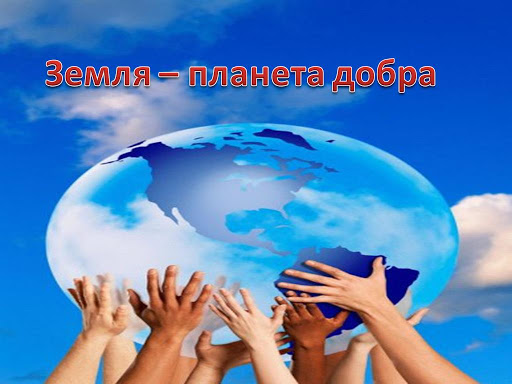 